					PHYSICS USEFULA DATA 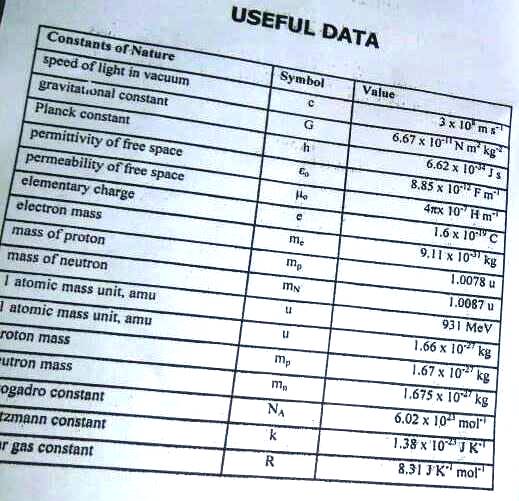 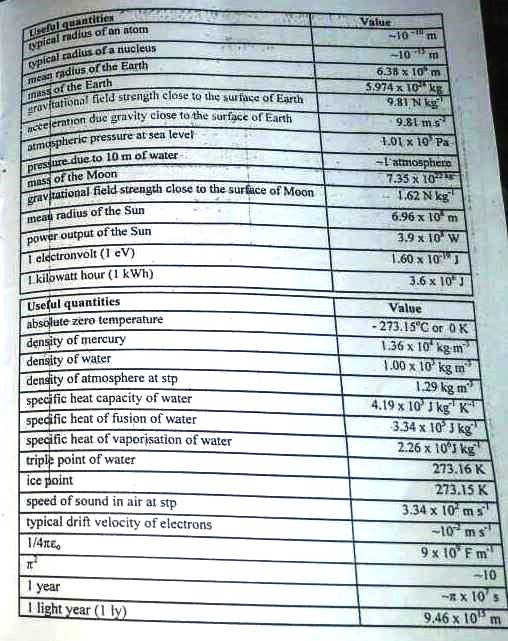 MECHANICS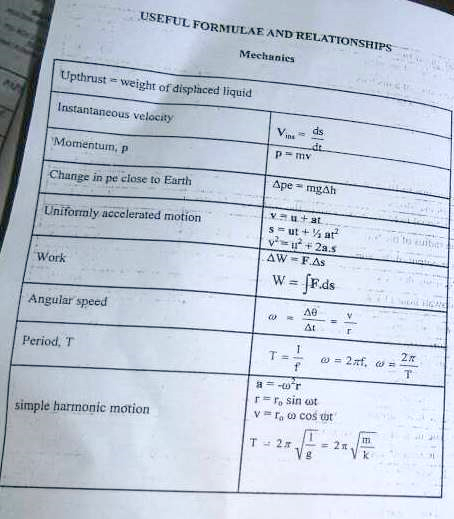 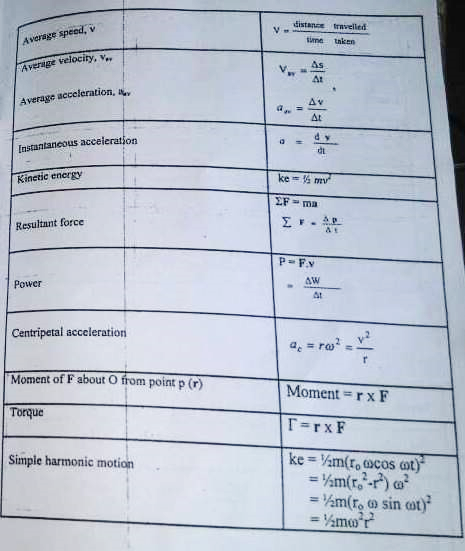 ENERGETICS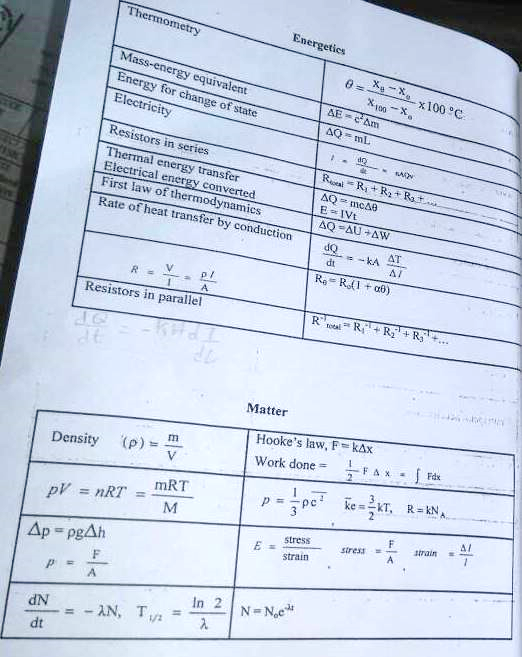                FIELDS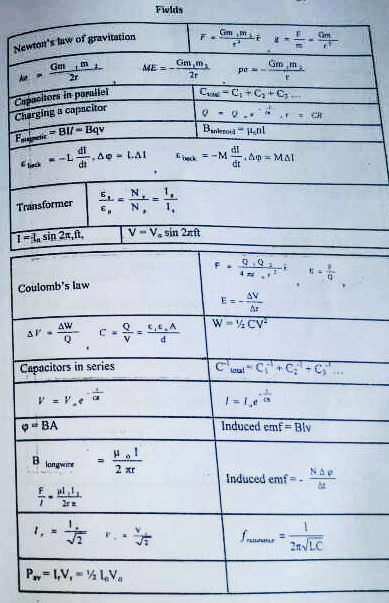 WAVES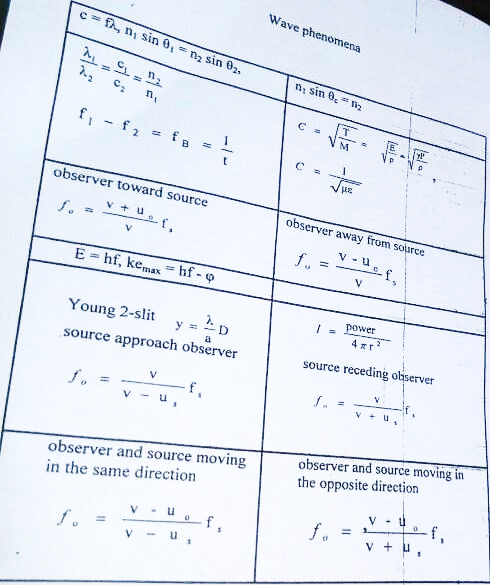 RELATIVITY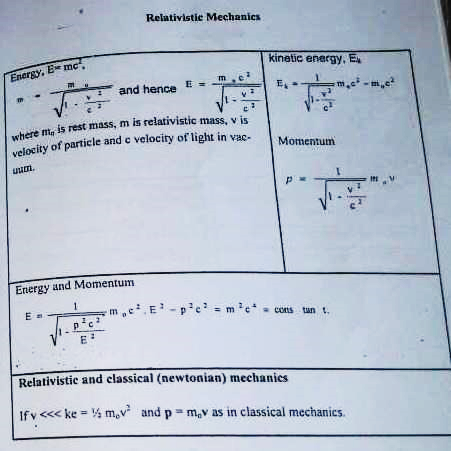                 FOR ALL YOUR EDUCATIONAL NEEDS, WRITE TO 	  MEETLEARN FOUNDATION                  DOUALA CAMEROON  Email : study@meetlearn.com  Website : www.meetlearn.com  Facebook : www.facebook.com/MeetLearnCameroon